

Спасибо что заполнили бриф. 
Пожалуйста направьте его на почту:info@webon.tech

Мы изучим заполненный бриф, и свяжемся с Вами для более детального обсуждения проекта.


Телефоны для связи (Telegram, WhatsApp, Viber):+7 (747) 911-91-10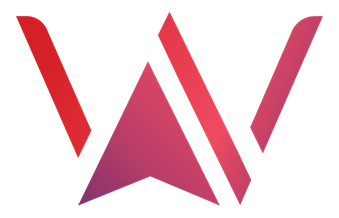 От того как вы заполните бриф, зависит качество нашей работыКонтактная информацияКонтактная информацияКомпанияКонтактное лицо, должностьТелефон Сайт (если есть действующий)E-mail О компании	О компании	Наименование товара или услуги для которых планируется проектПодробно опишите товар или услугу.(стоимость, характеристики и т.п.)Преимущества Вашего товара или услуги. География вашей аудитории(Где проживают люди, для которых актуальны ваши товары/услуги?)Преимущества компании. Почему ваши клиенты должны купить именно у вас? Есть ли у Вашей компании логотип? Ваши основные конкурентыПримеры или кейсы, которые вам нравятся (не обязательно из вашей же сферы)Информация о задачеИнформация о задачеПодробно опишите вашу задачу, что нужно сделать? Какие цели будущего проекта и т.д.Например:- разработать сайт- разработать презентацию- разработать лендинг- другая задачаЕсть у Вас контент который нужно/можно использовать?(например: фото товара, фото производства, видео, презентация т.д.)Цель проектаЧто конкретно должна по итогу выполнять ваша задача?Цветовые предпочтения, стиль проекта, или есть готовый брендбук компании?ДополнительноК основной задаче, какие дополнительные подзадачи?

(например: после разработки сайта, нужно подключить CRM систему и аналитику)Дополнительные пожелания и комментарииТут вы можете высказать свои мысли по будущей задаче. В свободном стиле Дополнительные пожелания и комментарииТут вы можете высказать свои мысли по будущей задаче. В свободном стиле Здесь напишите ваши пожеланияЗдесь напишите ваши пожелания